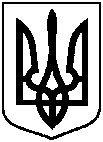 СУМСЬКА МІСЬКА ВІЙСЬКОВА АДМІНІСТРАЦІЯ СУМСЬКОГО РАЙОНУ СУМСЬКОЇ ОБЛАСТІ НАКАЗНАКАЗУЮ:       1.   Унести зміни до Цільової програми капітального ремонту, модернізації, заміни та диспетчеризації ліфтів на 2022-2024 роки, затвердженої рішенням Сумської міської ради від 26 січня 2022 року № 2717–МР, виклавши її у новій редакції згідно з додатком до цього наказу.       2.  Організацію виконання даного наказу покласти на керуючого справами Виконавчого комітету Сумської міської ради Павлик Ю.А.Начальник 				                                        	Олексій ДРОЗДЕНКОЗ метою створення належних умов проживання мешканців у багатоквартирних будинках з підвищеною поверховістю, забезпечення безперебійної експлуатації ліфтів та розроблення механізму проведення капітального ремонту, модернізації, заміни ліфтів та об’єднаної диспетчерської системи для забезпечення якісною та безпечною житлово-комунальною послугою, керуючись статтею 25 Закону України «Про місцеве самоврядування в Україні» та рішення Сумської міської ради від 31 травня 2023 року № 3740 - МР «Про затвердження Порядку розроблення, виконання та моніторингу цільових програм Сумської міської територіальної громади», керуючись статтею 4, пунктом 5 частини другої статті 15 Закону України «Про правовий режим воєнного стану»,